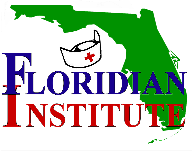 Application for a private financial loanStudent InformationName___________________________________________________SS# _____ ____ _______ DOB: ________________Permanent address ___________________________________________Phone: (______) ______ _________ E-mail address _______________________________Work name: ________________________________________________Work address: ______________________________________________Work phone #: _____________________________ How long working there: ____________Loan terms and informationIncome: $ ____________ monthly                       Rent/Mortgage: $_________Other expenses: $ ______________By means of this application I authorize the financial department of Floridian institute to obtain a report of my credit and to take the necessary steps to obtain a private loan, if I do not obtain it, I promise to pay my debts to the school with my own funds.Student’s Name                                                     Student’s signature and date